port industrial automation GmbH / Regensburger Straße 7b / 06132 Halle / Saale Tel: +49 345-77755-0 Press contact: Dietmar R. Franke (CEO) eMail: service@port.de www.port.de / www.port-automation.com / www.system-on-module.comPRESS RELEASERENESAS RZ/T2M and port's GOAL middleware enables next-generation factory automation Today's factory automation requires faster and more precise motor control, timely and seamless communication over Industrial Ethernet (PROFINET-RT, EtherNet/IP, EtherCAT, POWERLINK, OPC UA and TSN Time-Sensitive Networking for PROFINET CC-D / CC-LINKIE TSN) of next generation. The combination of the GOAL middleware from port and the new generation RENESAS RZ/T2M TSN-enabled family offers a future-proof option to use all previously used real-time protocols and at the same time to retrofit TSN-based protocols such as PROFINET CC-D or CC-LinkIE TSN.Port's GOAL middleware offers a uniform platform for the quick and easy integration of Industrial Ethernet protocols such as PROFINET RT with MRP, EtherNet/IP inc. DLR, EtherCAT (and more) and in the future PROFINET CC-D TSN and CC-linkIETSN. GOAL also offers an OPC UA extension that standardizes access to machines, devices and other systems in the industrial environment.Port's GOAL middleware is supported by a powerful tool (ICC - industrial communication creator). Here, too, port offers a uniform tool for parameterization and administration of all GOAL-supported real-time extensions.Port offers some examples for download, which can be tested on the EVAL platform "Renesas RZ/T2M RSK".The RZ/T2M microprocessor (MPU) provides high-speed processing and high-precision control, improving real-time performance in factory automation. Equipped with a 3-port Gigabit Ethernet switch, the RZ/T2M can connect to the main industrial Ethernet multi-protocols and TSN in one chip. A functional safety system can be built using only one RZ/T2M MPU and one other MCU to monitor each other instead of the conventional one MPU and two other MCUs to monitor each other.Main features:Dual/Single Arm® Cortex®-R52 CPU core (max operating frequency at 800MHz)Large tightly coupled memory (576 KB) eliminates execution time variability and realizes real-time deterministic responsesImproves the speed and precision control of AC servos by placing motor control peripherals on a low-latency peripheral connector accessible from the CPUSupports EtherCAT®, PROFINET RT/IRT, EtherNet/IP™ and the next generation Ethernet standard TSNUser-friendly development environment, including Renesas Starter Kit for RZ/T2MExtensive software package with RTOS, drivers, middleware and many other application examplesabout port GmbH
port is a leading supplier of industrial real time communication technologies like CANopen and Industrial Ethernet including the PROFINET, EtherNetIP, EtherCAT  POWERLINK, CC-LinkIE TSN, and TSN protocols. port GmbH has been located in Halle/Saale since 1990.  For more than five years port has successfully provided Industrial Ethernet Technology such as PROFINET, EtherCAT, POWERLINK, EtherNetIP and CC-LinkIE TSN. port offers stacks, tools, workshops and integration support as well as custom hardware and software development, including manufacturing of electronic devices and systems. Keywords: RENESAS RZ/T2M, PROFINET TSN, PROFINET RT, PROFINET IRT, EthernetIP, EtherCAT, POWERLINK, OPCUA, CANopen, GOAL Middleware, Linkshttps://www.port.de/de/products/applications/rzt2m-group.htmlhttps://portgmbh.atlassian.net/wiki/spaces/GOALR/pages/553123843/GOAL+-+Renesas+RZ+T2M+RSKhttps://www.renesas.com/eu/en/products/microcontrollers-microprocessors/rz-mpus/rzt2m-high-performance-multi-function-mpu-realizing-high-speed-processing-and-high-precision-controlPictures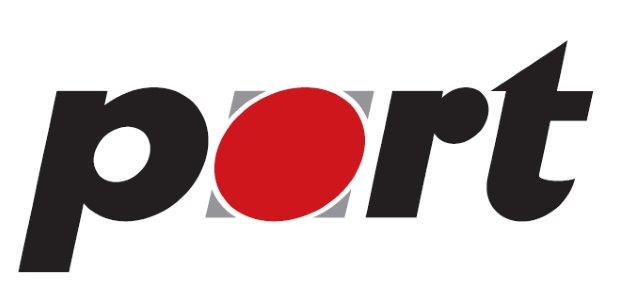 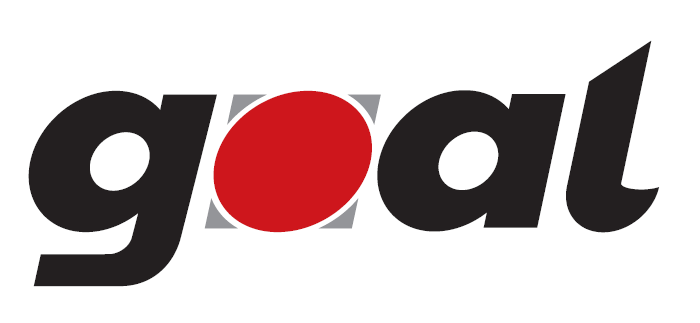 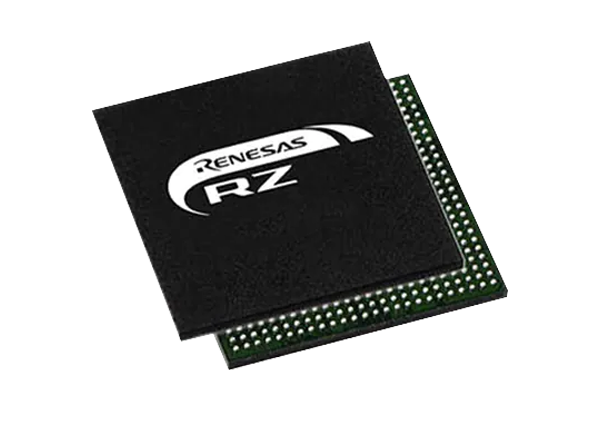 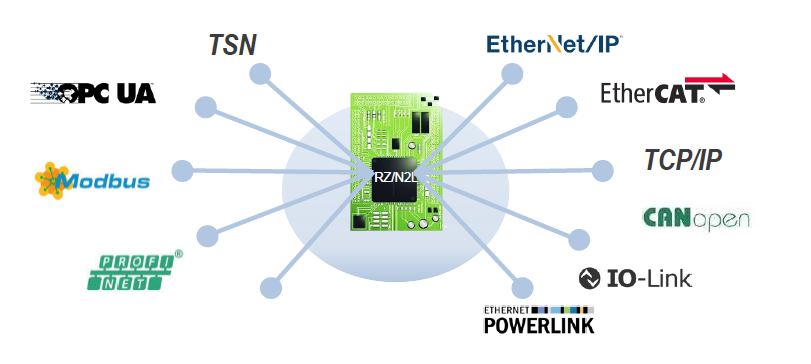 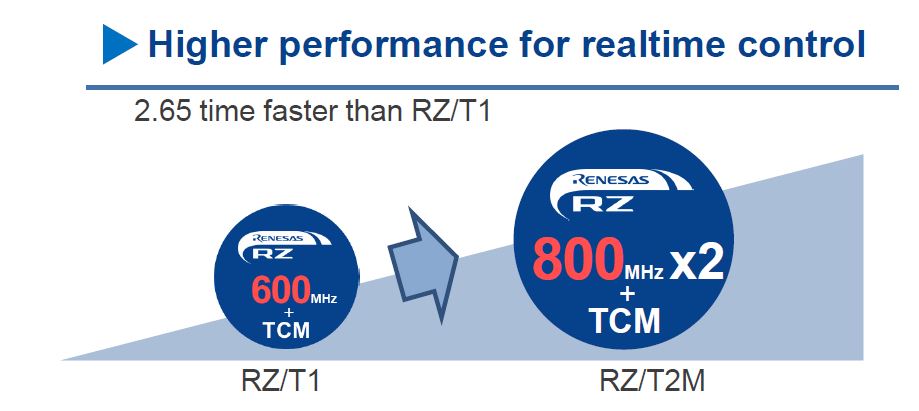 